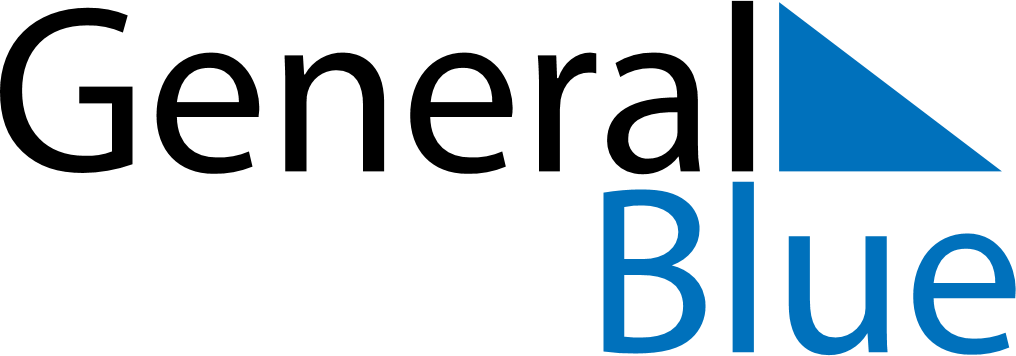 March 2020March 2020March 2020March 2020March 2020March 2020EthiopiaEthiopiaEthiopiaEthiopiaEthiopiaEthiopiaSundayMondayTuesdayWednesdayThursdayFridaySaturday1234567Victory at Adwa Day8910111213141516171819202122232425262728Day of Lament293031NOTES